LEPE PESMI, USPEŠNI UČENCIV četrtek, 7. 6. 2018, smo na naši šoli izvedli prireditev z naslovom Lepe pesmi, uspešni učenci.Na prireditvi se je odvijala revija pevskih zborov naše šole, ravnateljica pa je slavnostno podelila nagrade in priznanja učencem, ki so z vestnim delom, podporo staršev in mentorjev dosegli uspehe in lepe rezultate na različnih področjih.Za uvod so se nam pod mentorstvom učitelja Milana Pavliča predstavili učenci izbirnega predmeta Ansambelska igra iz osmega razreda. Uglasbili in zaigrali so pesnitev Povodni mož slovenskega pesnika Franceta Prešerna ter odlomka Uvertura in Medigra.Pod mentorstvom učitelja Milana Pavliča so nas z lepim in ubranim petjem razveselili otroški pevski zbor učencev 3. in 4. razredov, mladinski pevski zbor matične šole ter otroški pevski zbor s podružnice Bučka.Z nastopom so se pod mentorstvom učiteljice Janje Lesjak izkazali tudi pevci otroškega pevskega zbora OŠ Frana Metelka Škocjan.Nekaj lepih, pohvalnih in spodbudnih besed je vsem učencem, mentorjem in staršem namenila tudi ravnateljica naše šole Irena Čengija Peterlin. Za konec prireditve so nam pod vodstvom učitelja Milan Pavliča zapeli pevci vseh omenjenih zborov in nam s pesmijo zaokrožili lepo četrtkovo popoldne.                                                                                                                         Tim za pripravo prireditve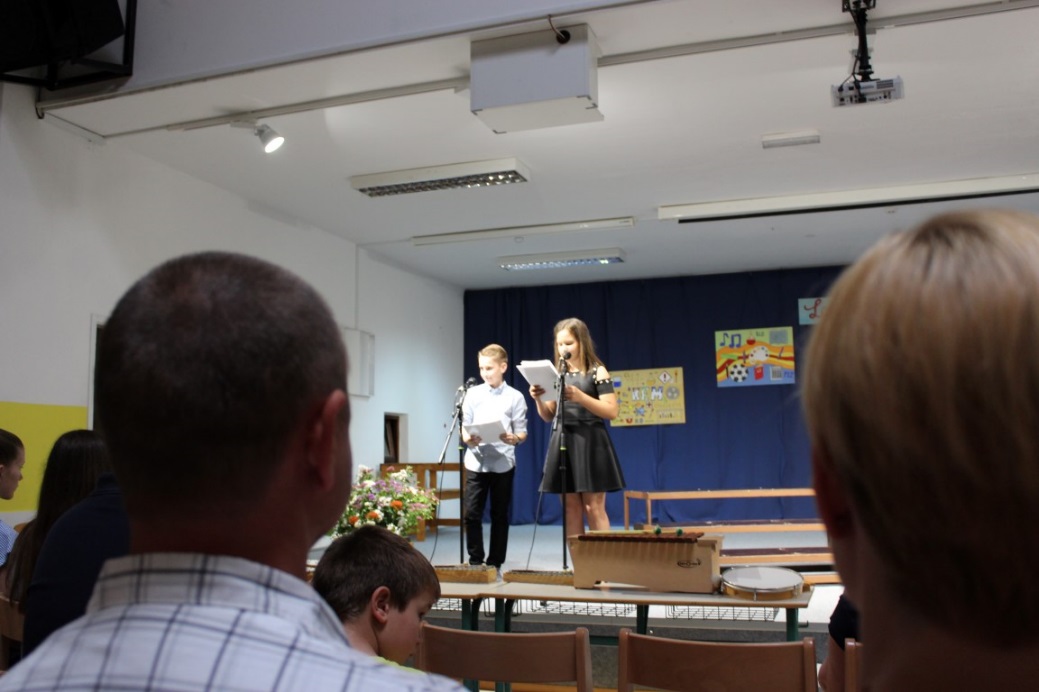 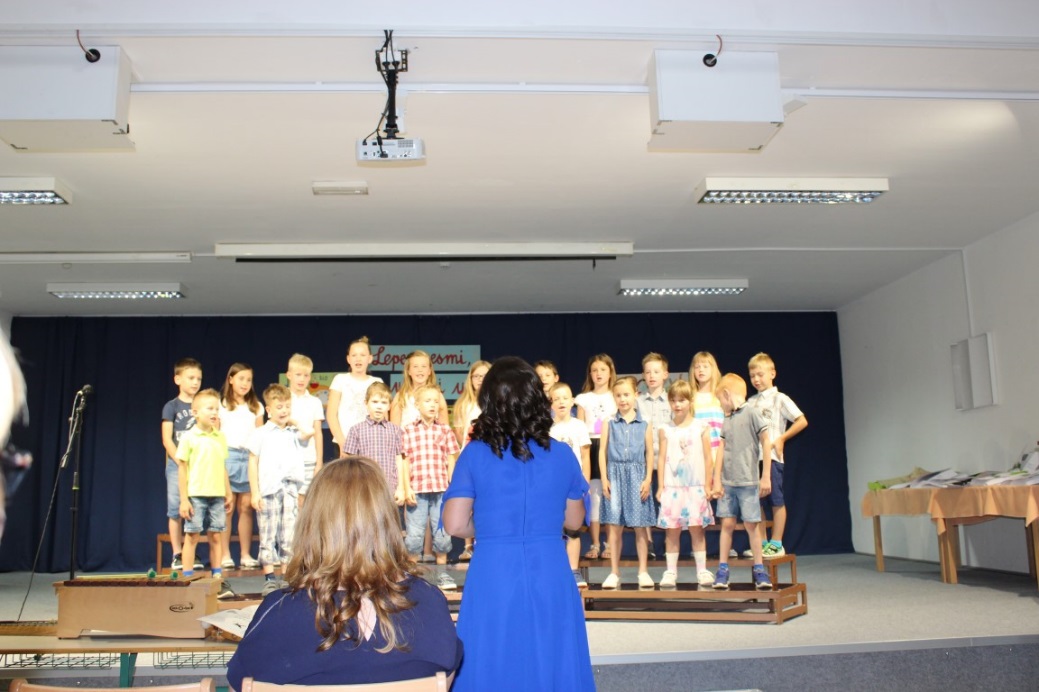 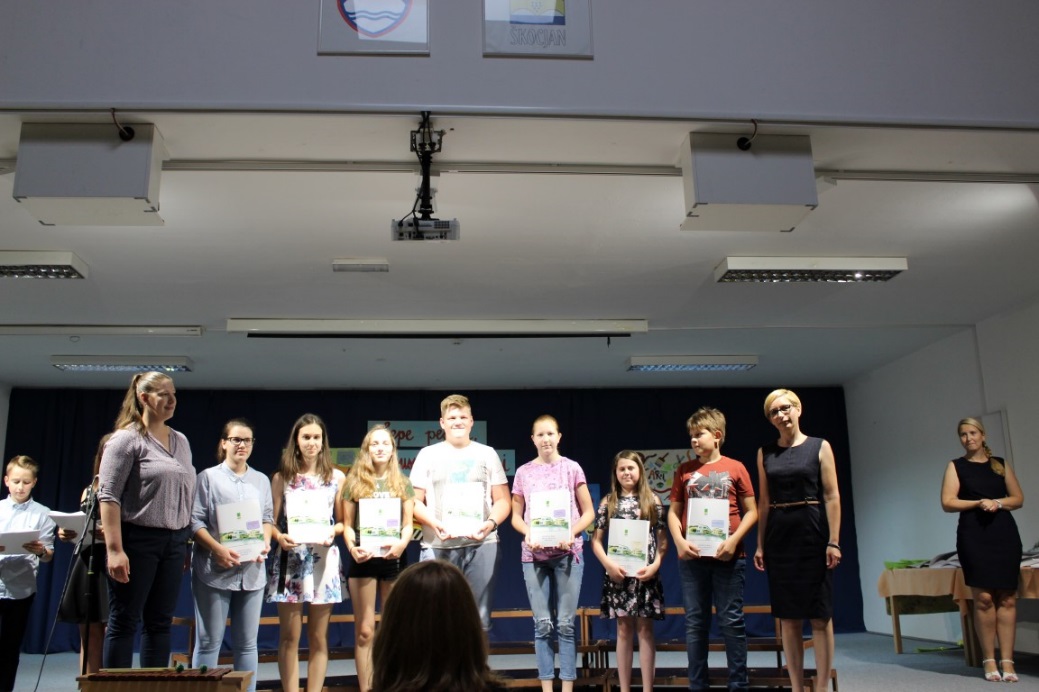 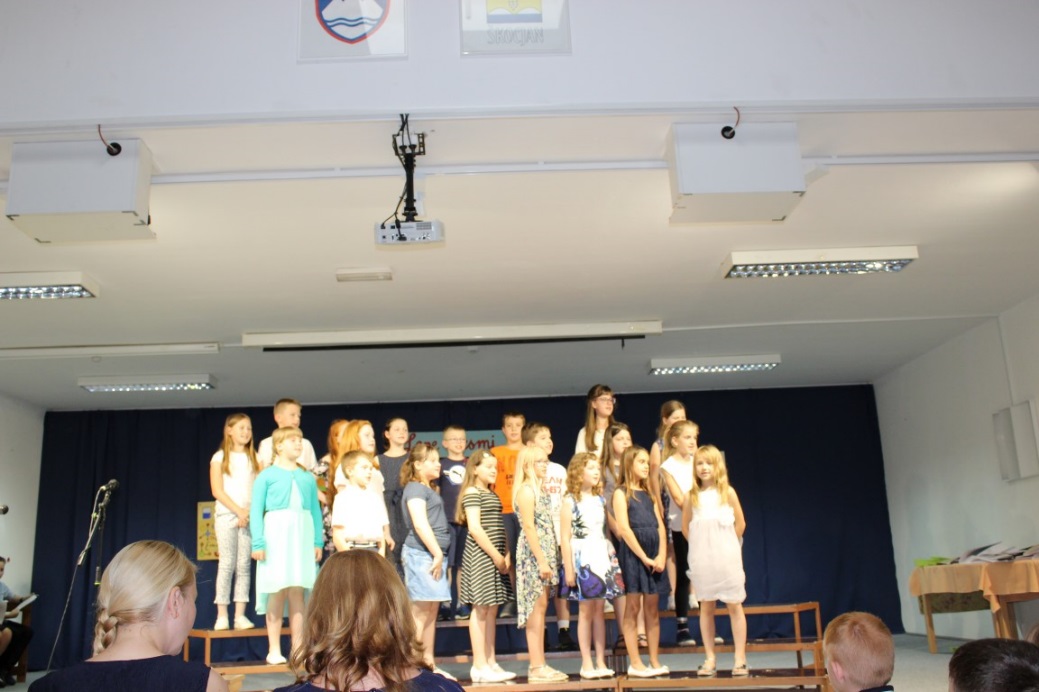 